 Превентивный надзор за осужденным представляет собой специальную меру уголовной ответственности, обусловленную осуждением лица к лишению свободы за совершение преступления в состоянии:особо опасного рецидива либо либо в составе организованной группы или преступной организации,либо тяжкого или особо тяжкого преступления, а равно неоднократным осуждением к лишению свободы за совершение любых умышленных преступлений. Применяется только в отношении совершеннолетних на основе правового состояния осужденности (судимости) лица за указанные преступления после отбытия наказания в виде лишения свободы в пределах установленных законом сроков судимости.В своей изначальной правовой основе превентивный надзор выражает усиленный режим осуждения по сравнению с профилактическим  наблюдением (см. ст. 81). Превентивный надзор устанавливается судом только в случаях, указанных в уголовном законе, когда, несмотря на осуждение (в том числе неоднократное) к лишению свободы и исполнение (отбытие) данного наказания, осужденный проявляет активное нежелание становиться на путь исправления и вести законопослушный образ жизни. Установление превентивного надзора характеризуется введением для поднадзорного осужденного значительно более существенных режимных ограничений, чем это обусловлено общим состоянием осуждения и связанным с ним профилактическим наблюдением (см. ст. 81 УК). Поэтому превентивный надзор, в отличие от профилактического наблюдения, не просто устанавливается законом, а его введение требует соответствующего решения суда, в том числе и в отношении лиц, допустивших особо опасный рецидив (п. 1 ч. 3 ст. 80) и осужденных за преступления в составе организованной группы или преступной организации (п. 2 ч. 3 ст. 80 УК) Особенность последних двух оснований   состоит в том, что у суда нет права не установить превентивный надзор, что возможно по основаниям, предусмотренным в п. 1 и 2 ч. 4 ст. 80. Однако во всех случаях систему правоограничений для поднадзорного устанавливает (изменяет) только суд по представлению уголовно-исполнительного органа, осуществляющего надзор за осужденными.         Вышеперечисленные обязанности возлагаются на осужденных в обязательном порядке при установлении за ними превентивного надзора В период осуществления превентивного надзора ОВД с учетом личности поднадзорного, образа его жизни и поведения вправе  войти в суд с представлением об изменении (усилении или ослаблении) ограничений, в пределах, установленных ч. 8 ст. 80 УК и определенных судом, а также о продлении или досрочном прекращении превентивного надзора. Прекращение превентивного надзора вследствие истечения срока, на который он был установлен, а равно досрочное прекращение превентивного надзора по предусмотренным ст. 80 УК основаниям, не исключает возможности повторного установления надзора при наличии (возникновении) оснований, предусмотренных п. 2 ч. 4 ст. 80 УКОсуждение поднадзорного за совершение преступления к лишению свободы влечет прекращение превентивного надзора. Однако после отбытия таким осужденным наказания в виде лишения свободы сохраняются все исходные  правовые предпосылки и основания для установления за ним вновь превентивного надзора.Если поднадзорный осуждается к таким наказаниям, как общественные работы, штраф, лишение права занимать определенные должности или заниматься определенной деятельностью, исправительные работы, то установленный за таким лицом превентивный надзор сохраняется (продолжает осуществляться).     При осуждении поднадзорного к таким наказаниям, как арест или ограничение свободы, а равно при направлении его в установленном порядке в лечебно-трудовой профилакторий(ЛТП),  превентивный надзор приостанавливается и возобновляется с момента отбытия этим осужденным наказания или освобождения из ЛТП (ч. 9 и 10 ст. 80 УК). Несоблюдение требований превентивного надзора без уважительных причин либо уклонение от превентивного надзора наказываются соответственно по ст. 421 и 422 УК.Тема изучается студентами самостоятельно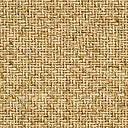 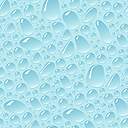 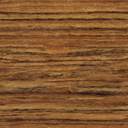 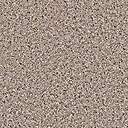 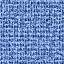 